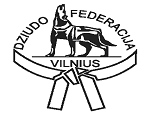                                 Įmonės kodas 193274128, Aukštaičių 7, Vilnius 11341. Tel.: +370 698 20755                 El.paštas:   vilnius.dziudo@gmail.com2015 METŲ ATVIROJO TARPTAUTINIO VILNIAUS MIESTO DZIUDO ČEMPIONATO SKIRTO GYNĖJŲ DIENAI PAMINĖTI NUOSTATAITIKSLAS IR UŽDAVINIAI             -Paminėti žuvusiuosius sausio 13-ąją             -Populiarinti dziudo sportą Vilniaus mieste ir respublikoje             -Išaiškinti stipriausius sportininkus.             -Palaikyti draugiškus ryšius.LAIKAS IR VIETA       Atviras dziudo čempionatas vykdomas 2015m. Sausio 10d.  Žirmūnų g. 1 E, Vilniuje.       Dalyvių svėrimas: sausio 10 d. Nuo 8.00 iki 9.00           Varžybų pradžia 10.00 val.                                                              VARŽYBŲ DALYVIAI             Į čempionatą kviečiami sportininkai turintys ne mažesnį kaip 2 kiu.            Registracija būtina iki 2014.12.22 d..            Svorio kategorijos: Vyrai - 60, 66, 73, 81, 90,  100 ir 100+ kg. Leidžiamas viršsvoris iki 1 kg.                                           Moterys – 52, 57, 70, 70 + . Leidžiamas viršsvoris iki 1 kg.            Iš miesto ar klubo kviečiame po vieną sportininką/ę kiekvienai svorio kategorijai.VARŽYBŲ VYKDYMO SĄLYGOS            Varžybos vykdomos pagal tarptautines dziudo taisykles.            Starto mokesčio nėra.VARŽYBŲ ORGANIZAVIMAS           Varžybas organizuoja Vilniaus miesto dziudo federacija ir patvirtinta Vilniaus miesto dziudo federacijos teisėjų kolegija.APDOVANOJIMAI            Varžybų nugalėtojai ir prizininkai apdovanojami medaliais.PARAIŠKOS      Vardinės paraiškos su gydytojų vizomis, pateikiamos prieš svėrimą, varžybų dieną adresu:  Žirmūnų g. 1 E, Vilniuje. Informacija telefonais: +37069820755 (Igoris Olchovič), +37065675656 (Eduard Techov).     Vilniaus miesto dziudo federacijos prezidentas                                   Igoris Olchovič Bankas  UAB MEDICINOS BANKAS   IBAN: LT21 7230 0000 0060 6082Paramos gavėjo statusas suteiktas 2011.03.28.